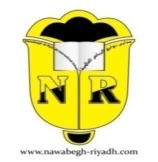                                            Islamic(Non-Arab) Department                            Material Covered For the first Quiz – First Semester                                                            Wishing you the bestDay/DateSubjectGrade 5Exam MaterialIslamic(Non-Arab)Chapter (1) Allah is One pages 8-10Chapter (2) Allah is the Creator pages 11-15